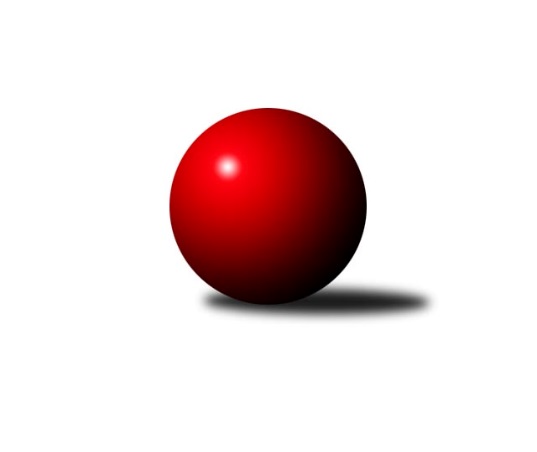 Č.21Ročník 2010/2011	15.8.2024 3.KLM A 2010/2011Statistika 21. kolaTabulka družstev:		družstvo	záp	výh	rem	proh	skore	sety	průměr	body	plné	dorážka	chyby	1.	SKK Podbořany	21	14	0	7	107.0 : 61.0 	(281.0 : 223.0)	3202	28	2134	1069	23.7	2.	TJ Jiskra Šabina	21	13	1	7	92.0 : 76.0 	(258.0 : 246.0)	3167	27	2133	1034	26.2	3.	KK Karlovy Vary	21	13	0	8	95.0 : 73.0 	(254.0 : 250.0)	3155	26	2141	1014	27.5	4.	Kuželky Ji.Hazlov B	21	12	2	7	87.0 : 81.0 	(251.0 : 253.0)	3153	26	2122	1032	30.2	5.	TJ VTŽ Chomutov	21	11	2	8	86.5 : 81.5 	(261.0 : 243.0)	3171	24	2136	1035	30.6	6.	TJ Kovohutě Příbram	21	9	3	9	80.0 : 88.0 	(258.0 : 246.0)	3158	21	2122	1036	28.1	7.	TJ Slovan Karlovy Vary	21	9	1	11	86.0 : 82.0 	(258.0 : 246.0)	3194	19	2127	1066	24.3	8.	TJ Dobřany	21	9	1	11	84.5 : 83.5 	(246.5 : 257.5)	3146	19	2130	1015	30.8	9.	KK Konstruktiva Praha  B	21	8	2	11	79.0 : 89.0 	(252.5 : 251.5)	3152	18	2134	1017	25.8	10.	TJ Jiskra Hazlov A	21	9	0	12	72.5 : 95.5 	(230.0 : 274.0)	3123	18	2110	1013	32.8	11.	SKK Rokycany B	21	8	1	12	79.5 : 88.5 	(245.5 : 258.5)	3166	17	2123	1043	28.8	12.	KK Slavoj Praha B	21	4	1	16	59.0 : 109.0 	(228.5 : 275.5)	3156	9	2124	1032	31.3Tabulka doma:		družstvo	záp	výh	rem	proh	skore	sety	průměr	body	maximum	minimum	1.	TJ Jiskra Šabina	11	11	0	0	67.0 : 21.0 	(155.5 : 108.5)	3108	22	3218	3002	2.	KK Karlovy Vary	10	10	0	0	64.0 : 16.0 	(147.5 : 92.5)	3345	20	3448	3208	3.	SKK Podbořany	10	9	0	1	62.0 : 18.0 	(151.0 : 89.0)	3394	18	3489	3336	4.	Kuželky Ji.Hazlov B	11	8	0	3	52.0 : 36.0 	(135.5 : 128.5)	3196	16	3313	3096	5.	KK Konstruktiva Praha  B	10	6	2	2	48.5 : 31.5 	(132.5 : 107.5)	3258	14	3337	3196	6.	TJ Slovan Karlovy Vary	11	7	0	4	51.0 : 37.0 	(140.0 : 124.0)	3269	14	3377	3192	7.	TJ VTŽ Chomutov	10	6	1	3	44.5 : 35.5 	(132.5 : 107.5)	3100	13	3188	3018	8.	TJ Dobřany	11	6	1	4	53.0 : 35.0 	(146.5 : 117.5)	3252	13	3414	3143	9.	TJ Kovohutě Příbram	10	5	2	3	41.0 : 39.0 	(129.5 : 110.5)	3080	12	3212	2970	10.	SKK Rokycany B	10	5	0	5	43.0 : 37.0 	(122.5 : 117.5)	3202	10	3289	3124	11.	TJ Jiskra Hazlov A	11	5	0	6	39.5 : 48.5 	(126.5 : 137.5)	3188	10	3337	3052	12.	KK Slavoj Praha B	11	2	1	8	32.0 : 56.0 	(117.5 : 146.5)	3129	5	3231	3027Tabulka venku:		družstvo	záp	výh	rem	proh	skore	sety	průměr	body	maximum	minimum	1.	TJ VTŽ Chomutov	11	5	1	5	42.0 : 46.0 	(128.5 : 135.5)	3180	11	3281	3086	2.	Kuželky Ji.Hazlov B	10	4	2	4	35.0 : 45.0 	(115.5 : 124.5)	3158	10	3328	3023	3.	SKK Podbořany	11	5	0	6	45.0 : 43.0 	(130.0 : 134.0)	3178	10	3459	3033	4.	TJ Kovohutě Příbram	11	4	1	6	39.0 : 49.0 	(128.5 : 135.5)	3168	9	3298	2938	5.	TJ Jiskra Hazlov A	10	4	0	6	33.0 : 47.0 	(103.5 : 136.5)	3127	8	3322	2964	6.	SKK Rokycany B	11	3	1	7	36.5 : 51.5 	(123.0 : 141.0)	3161	7	3341	2987	7.	TJ Dobřany	10	3	0	7	31.5 : 48.5 	(100.0 : 140.0)	3130	6	3231	2991	8.	KK Karlovy Vary	11	3	0	8	31.0 : 57.0 	(106.5 : 157.5)	3163	6	3424	2976	9.	TJ Slovan Karlovy Vary	10	2	1	7	35.0 : 45.0 	(118.0 : 122.0)	3198	5	3309	3031	10.	TJ Jiskra Šabina	10	2	1	7	25.0 : 55.0 	(102.5 : 137.5)	3175	5	3340	3060	11.	KK Slavoj Praha B	10	2	0	8	27.0 : 53.0 	(111.0 : 129.0)	3159	4	3263	2965	12.	KK Konstruktiva Praha  B	11	2	0	9	30.5 : 57.5 	(120.0 : 144.0)	3140	4	3269	3003Tabulka podzimní části:		družstvo	záp	výh	rem	proh	skore	sety	průměr	body	doma	venku	1.	KK Karlovy Vary	11	8	0	3	58.0 : 30.0 	(141.0 : 123.0)	3180	16 	6 	0 	0 	2 	0 	3	2.	Kuželky Ji.Hazlov B	11	7	1	3	48.0 : 40.0 	(135.5 : 128.5)	3154	15 	4 	0 	1 	3 	1 	2	3.	SKK Podbořany	11	7	0	4	55.0 : 33.0 	(142.5 : 121.5)	3211	14 	5 	0 	0 	2 	0 	4	4.	TJ Jiskra Šabina	11	6	1	4	40.0 : 48.0 	(124.5 : 139.5)	3172	13 	5 	0 	0 	1 	1 	4	5.	KK Konstruktiva Praha  B	11	5	2	4	44.0 : 44.0 	(140.5 : 123.5)	3197	12 	3 	2 	1 	2 	0 	3	6.	TJ VTŽ Chomutov	11	5	1	5	44.5 : 43.5 	(136.5 : 127.5)	3162	11 	4 	0 	2 	1 	1 	3	7.	TJ Kovohutě Příbram	11	4	3	4	43.0 : 45.0 	(130.5 : 133.5)	3126	11 	2 	2 	2 	2 	1 	2	8.	SKK Rokycany B	11	5	0	6	44.0 : 44.0 	(131.0 : 133.0)	3131	10 	3 	0 	3 	2 	0 	3	9.	TJ Slovan Karlovy Vary	11	4	1	6	45.0 : 43.0 	(139.0 : 125.0)	3186	9 	3 	0 	2 	1 	1 	4	10.	TJ Dobřany	11	4	1	6	40.5 : 47.5 	(126.0 : 138.0)	3175	9 	2 	1 	2 	2 	0 	4	11.	TJ Jiskra Hazlov A	11	4	0	7	36.0 : 52.0 	(116.0 : 148.0)	3124	8 	3 	0 	3 	1 	0 	4	12.	KK Slavoj Praha B	11	2	0	9	30.0 : 58.0 	(121.0 : 143.0)	3167	4 	0 	0 	5 	2 	0 	4Tabulka jarní části:		družstvo	záp	výh	rem	proh	skore	sety	průměr	body	doma	venku	1.	SKK Podbořany	10	7	0	3	52.0 : 28.0 	(138.5 : 101.5)	3237	14 	4 	0 	1 	3 	0 	2 	2.	TJ Jiskra Šabina	10	7	0	3	52.0 : 28.0 	(133.5 : 106.5)	3157	14 	6 	0 	0 	1 	0 	3 	3.	TJ VTŽ Chomutov	10	6	1	3	42.0 : 38.0 	(124.5 : 115.5)	3169	13 	2 	1 	1 	4 	0 	2 	4.	Kuželky Ji.Hazlov B	10	5	1	4	39.0 : 41.0 	(115.5 : 124.5)	3172	11 	4 	0 	2 	1 	1 	2 	5.	TJ Dobřany	10	5	0	5	44.0 : 36.0 	(120.5 : 119.5)	3150	10 	4 	0 	2 	1 	0 	3 	6.	TJ Slovan Karlovy Vary	10	5	0	5	41.0 : 39.0 	(119.0 : 121.0)	3236	10 	4 	0 	2 	1 	0 	3 	7.	TJ Kovohutě Příbram	10	5	0	5	37.0 : 43.0 	(127.5 : 112.5)	3195	10 	3 	0 	1 	2 	0 	4 	8.	KK Karlovy Vary	10	5	0	5	37.0 : 43.0 	(113.0 : 127.0)	3166	10 	4 	0 	0 	1 	0 	5 	9.	TJ Jiskra Hazlov A	10	5	0	5	36.5 : 43.5 	(114.0 : 126.0)	3173	10 	2 	0 	3 	3 	0 	2 	10.	SKK Rokycany B	10	3	1	6	35.5 : 44.5 	(114.5 : 125.5)	3226	7 	2 	0 	2 	1 	1 	4 	11.	KK Konstruktiva Praha  B	10	3	0	7	35.0 : 45.0 	(112.0 : 128.0)	3142	6 	3 	0 	1 	0 	0 	6 	12.	KK Slavoj Praha B	10	2	1	7	29.0 : 51.0 	(107.5 : 132.5)	3169	5 	2 	1 	3 	0 	0 	4 Zisk bodů pro družstvo:		jméno hráče	družstvo	body	zápasy	v %	dílčí body	sety	v %	1.	Lukáš Jarosch 	SKK Podbořany  	18	/	19	(95%)	57.5	/	76	(76%)	2.	Vladimír Šána 	SKK Podbořany  	18	/	20	(90%)	56.5	/	80	(71%)	3.	Oldřich Hendl 	TJ Kovohutě Příbram  	17	/	20	(85%)	54	/	80	(68%)	4.	Stanislav st. Březina 	KK Slavoj Praha B 	16	/	20	(80%)	57	/	80	(71%)	5.	Jaroslav Roj 	TJ Kovohutě Příbram  	15	/	19	(79%)	51.5	/	76	(68%)	6.	Ota Maršát st.	TJ Jiskra Hazlov A 	15	/	20	(75%)	45.5	/	80	(57%)	7.	Ladislav ml. Urban 	KK Karlovy Vary 	15	/	21	(71%)	48.5	/	84	(58%)	8.	Luboš Havel 	TJ VTŽ Chomutov 	14.5	/	20	(73%)	49	/	80	(61%)	9.	Josef Pauch 	SKK Rokycany B 	14	/	15	(93%)	40.5	/	60	(68%)	10.	Tomáš Pavlík 	TJ Slovan Karlovy Vary 	14	/	20	(70%)	53.5	/	80	(67%)	11.	Petr Beneš 	TJ Jiskra Šabina  	14	/	21	(67%)	44	/	84	(52%)	12.	Jan Vank 	KK Karlovy Vary 	13	/	21	(62%)	47	/	84	(56%)	13.	Michael Wittwar 	Kuželky Ji.Hazlov B 	13	/	21	(62%)	43.5	/	84	(52%)	14.	Jiří Kodalík 	TJ Dobřany 	12	/	17	(71%)	37	/	68	(54%)	15.	Pavel Wohlmuth 	KK Konstruktiva Praha  B 	12	/	18	(67%)	44	/	72	(61%)	16.	Evžen Valtr 	KK Slavoj Praha B 	12	/	19	(63%)	44	/	76	(58%)	17.	Miroslav Handšuh 	TJ Slovan Karlovy Vary 	12	/	19	(63%)	41	/	76	(54%)	18.	Štěpán Šreiber 	SKK Rokycany B 	12	/	19	(63%)	39	/	76	(51%)	19.	Petr Hájek 	Kuželky Ji.Hazlov B 	12	/	21	(57%)	49.5	/	84	(59%)	20.	Miroslav Bubla 	TJ Jiskra Šabina  	12	/	21	(57%)	49	/	84	(58%)	21.	Jan Koubský 	TJ Dobřany 	11.5	/	20	(58%)	37	/	80	(46%)	22.	Pavel Kučera 	TJ Jiskra Šabina  	11	/	15	(73%)	35.5	/	60	(59%)	23.	Martin Černý 	TJ VTŽ Chomutov 	11	/	17	(65%)	42.5	/	68	(63%)	24.	Jaroslav ml. Pleticha ml.	KK Konstruktiva Praha  B 	11	/	18	(61%)	42.5	/	72	(59%)	25.	Pavel Řehánek 	KK Slavoj Praha B 	11	/	18	(61%)	38	/	72	(53%)	26.	Pavel Kohlíček 	KK Konstruktiva Praha  B 	11	/	19	(58%)	38.5	/	76	(51%)	27.	Josef ml. Fišer ml.	TJ Dobřany 	11	/	20	(55%)	42.5	/	80	(53%)	28.	Václav Hlaváč st.	TJ Slovan Karlovy Vary 	11	/	21	(52%)	45.5	/	84	(54%)	29.	Josef Ženíšek 	KK Karlovy Vary 	11	/	21	(52%)	40.5	/	84	(48%)	30.	Jan Barchánek 	KK Konstruktiva Praha  B 	10.5	/	18	(58%)	42	/	72	(58%)	31.	Stanislav st. Šmíd st.	TJ VTŽ Chomutov 	10	/	16	(63%)	36.5	/	64	(57%)	32.	Rudolf Hofmann 	SKK Podbořany  	10	/	17	(59%)	39	/	68	(57%)	33.	Martin Provazník 	TJ Dobřany 	10	/	17	(59%)	37.5	/	68	(55%)	34.	Jaroslav Otto 	TJ Dobřany 	10	/	17	(59%)	37	/	68	(54%)	35.	Zdeněk Černý 	TJ VTŽ Chomutov 	10	/	19	(53%)	43.5	/	76	(57%)	36.	Martin Maršálek 	SKK Rokycany B 	10	/	19	(53%)	40	/	76	(53%)	37.	Vladimír Veselý st.	Kuželky Ji.Hazlov B 	10	/	20	(50%)	42	/	80	(53%)	38.	Petr Jedlička 	TJ Jiskra Hazlov A 	10	/	21	(48%)	44.5	/	84	(53%)	39.	Jaroslav Solín 	TJ Jiskra Hazlov A 	9.5	/	20	(48%)	41.5	/	80	(52%)	40.	Lubomír Martinek 	KK Karlovy Vary 	9	/	17	(53%)	34.5	/	68	(51%)	41.	Jiří Beneš 	TJ Jiskra Šabina  	9	/	19	(47%)	38.5	/	76	(51%)	42.	Petr Richtárech 	SKK Podbořany  	9	/	19	(47%)	35.5	/	76	(47%)	43.	Stanislav Novák 	Kuželky Ji.Hazlov B 	9	/	21	(43%)	40.5	/	84	(48%)	44.	Ladislav st. Urban 	KK Karlovy Vary 	8	/	11	(73%)	22.5	/	44	(51%)	45.	Roman Folta 	TJ VTŽ Chomutov 	8	/	13	(62%)	30	/	52	(58%)	46.	Robert st. Suchomel st.	TJ VTŽ Chomutov 	8	/	13	(62%)	29	/	52	(56%)	47.	Jan Ambra 	SKK Podbořany  	8	/	15	(53%)	31.5	/	60	(53%)	48.	Jiří Hojsák 	TJ Slovan Karlovy Vary 	8	/	15	(53%)	24.5	/	60	(41%)	49.	František Průša 	TJ Slovan Karlovy Vary 	8	/	19	(42%)	41.5	/	76	(55%)	50.	Pavel Staša 	TJ Slovan Karlovy Vary 	8	/	20	(40%)	33.5	/	80	(42%)	51.	Pavel Repčík 	Kuželky Ji.Hazlov B 	8	/	21	(38%)	40.5	/	84	(48%)	52.	Petr Fara 	SKK Rokycany B 	8	/	21	(38%)	37	/	84	(44%)	53.	Michal Wohlmuth 	SKK Rokycany B 	7	/	12	(58%)	25	/	48	(52%)	54.	Pavel Sloup 	TJ Dobřany 	7	/	14	(50%)	28	/	56	(50%)	55.	Ondřej Šárovec 	KK Konstruktiva Praha  B 	7	/	15	(47%)	29.5	/	60	(49%)	56.	Pavel Boháč 	KK Karlovy Vary 	7	/	17	(41%)	35.5	/	68	(52%)	57.	Jiří Kačírek 	TJ Jiskra Šabina  	7	/	17	(41%)	33	/	68	(49%)	58.	Petr Kříž 	TJ Kovohutě Příbram  	7	/	19	(37%)	38	/	76	(50%)	59.	Václav Pop 	SKK Podbořany  	7	/	19	(37%)	33.5	/	76	(44%)	60.	Jan Weigert 	TJ Kovohutě Příbram  	6	/	18	(33%)	35	/	72	(49%)	61.	Bohumil Maněna 	TJ Jiskra Šabina  	6	/	19	(32%)	33	/	76	(43%)	62.	Petr Haken 	Kuželky Ji.Hazlov B 	6	/	20	(30%)	30	/	80	(38%)	63.	Zdeněk Eichler 	TJ Jiskra Hazlov A 	5	/	10	(50%)	21.5	/	40	(54%)	64.	Jaroslav Lefner 	SKK Podbořany  	5	/	11	(45%)	22.5	/	44	(51%)	65.	Petr Čolák 	KK Karlovy Vary 	5	/	12	(42%)	21.5	/	48	(45%)	66.	Bedřich Varmuža 	SKK Rokycany B 	5	/	19	(26%)	34	/	76	(45%)	67.	Pavel Benčík 	TJ Jiskra Hazlov A 	5	/	19	(26%)	27	/	76	(36%)	68.	Václav Posejpal 	KK Konstruktiva Praha  B 	4.5	/	8	(56%)	16.5	/	32	(52%)	69.	Jaroslav Bulant 	TJ Jiskra Hazlov A 	4	/	9	(44%)	15.5	/	36	(43%)	70.	Miroslav Bubeník 	KK Slavoj Praha B 	4	/	16	(25%)	18.5	/	64	(29%)	71.	Tomáš Ćíž 	TJ Kovohutě Příbram  	3	/	3	(100%)	7	/	12	(58%)	72.	Jindřich Seidl 	TJ Jiskra Hazlov A 	3	/	4	(75%)	9.5	/	16	(59%)	73.	Luboš Řezáč 	TJ Kovohutě Příbram  	3	/	5	(60%)	10.5	/	20	(53%)	74.	Martin Trakal 	TJ Slovan Karlovy Vary 	3	/	5	(60%)	8	/	20	(40%)	75.	Petr Polák 	TJ Kovohutě Příbram  	3	/	9	(33%)	16	/	36	(44%)	76.	Jan Králík 	KK Konstruktiva Praha  B 	3	/	9	(33%)	15.5	/	36	(43%)	77.	Roman Cypro 	KK Slavoj Praha B 	3	/	11	(27%)	17	/	44	(39%)	78.	Milan Vrabec 	TJ Dobřany 	3	/	11	(27%)	14.5	/	44	(33%)	79.	Antonín Doubrava 	KK Konstruktiva Praha  B 	3	/	14	(21%)	18.5	/	56	(33%)	80.	David Hošek 	TJ Kovohutě Příbram  	3	/	15	(20%)	25	/	60	(42%)	81.	Petr Pravlovský 	KK Slavoj Praha B 	3	/	18	(17%)	27	/	72	(38%)	82.	Jaroslav Pichl 	KK Slavoj Praha B 	2	/	2	(100%)	5.5	/	8	(69%)	83.	Jaroslav Nový 	TJ Jiskra Šabina  	2	/	8	(25%)	14	/	32	(44%)	84.	Libor Bureš 	SKK Rokycany B 	2	/	10	(20%)	12.5	/	40	(31%)	85.	Václav Pinc 	TJ Kovohutě Příbram  	2	/	11	(18%)	16	/	44	(36%)	86.	František st. Mazák st.	TJ Jiskra Hazlov A 	2	/	16	(13%)	18	/	64	(28%)	87.	Tomáš Pittner 	SKK Rokycany B 	1	/	1	(100%)	3	/	4	(75%)	88.	Zdeněk Lukáš 	TJ Kovohutě Příbram  	1	/	1	(100%)	3	/	4	(75%)	89.	Václav Tajbl st.	SKK Podbořany  	1	/	1	(100%)	2	/	4	(50%)	90.	Johannes Luster 	TJ Slovan Karlovy Vary 	1	/	1	(100%)	2	/	4	(50%)	91.	Miroslav Repčík  	Kuželky Ji.Hazlov B 	1	/	2	(50%)	5	/	8	(63%)	92.	Ladislav Moulis 	SKK Rokycany B 	1	/	2	(50%)	4	/	8	(50%)	93.	Jaroslav Knespl 	TJ Jiskra Hazlov A 	1	/	2	(50%)	4	/	8	(50%)	94.	Josef st. Fišer 	TJ Dobřany 	1	/	2	(50%)	3	/	8	(38%)	95.	Jaroslav Wagner 	SKK Podbořany  	1	/	2	(50%)	3	/	8	(38%)	96.	Václav Zápotočný 	TJ Slovan Karlovy Vary 	1	/	3	(33%)	4.5	/	12	(38%)	97.	Arnošt Filo 	TJ VTŽ Chomutov 	1	/	6	(17%)	9	/	24	(38%)	98.	Miroslav Vašíček 	SKK Rokycany B 	0.5	/	2	(25%)	3	/	8	(38%)	99.	Viktor Jungbauer 	KK Slavoj Praha B 	0	/	1	(0%)	1	/	4	(25%)	100.	Stanislav Vesecký 	KK Konstruktiva Praha  B 	0	/	1	(0%)	1	/	4	(25%)	101.	Stanislav ml. Březina ml.	KK Slavoj Praha B 	0	/	1	(0%)	1	/	4	(25%)	102.	Daniel Prošek 	KK Slavoj Praha B 	0	/	1	(0%)	0.5	/	4	(13%)	103.	Boris Búrik 	KK Slavoj Praha B 	0	/	1	(0%)	0	/	4	(0%)	104.	Robert Ambra 	SKK Podbořany  	0	/	1	(0%)	0	/	4	(0%)	105.	Tomáš Beck st.	TJ Slovan Karlovy Vary 	0	/	2	(0%)	3	/	8	(38%)	106.	Petr Žampa 	SKK Rokycany B 	0	/	2	(0%)	3	/	8	(38%)	107.	Josef Dienstbier 	SKK Rokycany B 	0	/	2	(0%)	1	/	8	(13%)	108.	Václav Veselý  	TJ Jiskra Hazlov A 	0	/	2	(0%)	0.5	/	8	(6%)	109.	Stanislav Novák 	TJ VTŽ Chomutov 	0	/	3	(0%)	2	/	12	(17%)	110.	Stanislav ml. Šmíd ml.	TJ VTŽ Chomutov 	0	/	6	(0%)	5	/	24	(21%)	111.	Jakub Pytlík 	KK Slavoj Praha B 	0	/	12	(0%)	14.5	/	48	(30%)Průměry na kuželnách:		kuželna	průměr	plné	dorážka	chyby	výkon na hráče	1.	Podbořany, 1-4	3314	2201	1113	24.1	(552.4)	2.	Karlovy Vary, 1-4	3275	2181	1094	23.3	(546.0)	3.	CB Dobřany, 1-4	3237	2174	1063	26.7	(539.6)	4.	KK Konstruktiva Praha, 1-6	3196	2148	1048	26.8	(532.8)	5.	SKK Rokycany, 1-4	3194	2141	1053	27.0	(532.4)	6.	Hazlov, 1-4	3188	2147	1040	34.4	(531.4)	7.	Golf Chomutov, 1-4	3080	2086	993	36.9	(513.4)	8.	TJ Fezko Strakonice, 1-4	3073	2076	996	26.3	(512.2)	9.	Kraslice, 1-4	3061	2062	998	29.8	(510.3)Nejlepší výkony na kuželnách:Podbořany, 1-4SKK Podbořany 	3489	8. kolo	Lukáš Jarosch 	SKK Podbořany 	653	8. koloSKK Podbořany 	3446	4. kolo	Vladimír Šána 	SKK Podbořany 	632	20. koloSKK Podbořany 	3417	16. kolo	Lukáš Jarosch 	SKK Podbořany 	622	4. koloSKK Podbořany 	3407	20. kolo	Vladimír Šána 	SKK Podbořany 	609	18. koloSKK Podbořany 	3406	18. kolo	Lukáš Jarosch 	SKK Podbořany 	608	18. koloSKK Podbořany 	3403	14. kolo	Rudolf Hofmann 	SKK Podbořany 	608	10. koloSKK Podbořany 	3357	2. kolo	Lukáš Jarosch 	SKK Podbořany 	607	14. koloSKK Podbořany 	3341	12. kolo	Lukáš Jarosch 	SKK Podbořany 	605	12. koloSKK Podbořany 	3337	6. kolo	Lukáš Jarosch 	SKK Podbořany 	605	20. koloSKK Podbořany 	3336	10. kolo	Rudolf Hofmann 	SKK Podbořany 	604	4. koloKarlovy Vary, 1-4SKK Podbořany 	3459	21. kolo	Stanislav st. Březina 	KK Slavoj Praha B	630	8. koloKK Karlovy Vary	3448	9. kolo	Vladimír Šána 	SKK Podbořany 	614	9. koloKK Karlovy Vary	3424	4. kolo	Pavel Boháč 	KK Karlovy Vary	610	5. koloKK Karlovy Vary	3416	5. kolo	Stanislav st. Březina 	KK Slavoj Praha B	607	13. koloSKK Podbořany 	3378	9. kolo	Josef Ženíšek 	KK Karlovy Vary	605	3. koloTJ Slovan Karlovy Vary	3377	2. kolo	Vladimír Šána 	SKK Podbořany 	604	21. koloKK Karlovy Vary	3364	13. kolo	Jan Vank 	KK Karlovy Vary	602	5. koloKK Karlovy Vary	3364	3. kolo	František Průša 	TJ Slovan Karlovy Vary	600	16. koloKK Karlovy Vary	3351	1. kolo	Jan Vank 	KK Karlovy Vary	599	17. koloKK Karlovy Vary	3350	15. kolo	Lukáš Jarosch 	SKK Podbořany 	599	9. koloCB Dobřany, 1-4TJ Dobřany	3414	14. kolo	Pavel Sloup 	TJ Dobřany	595	14. koloSKK Podbořany 	3332	19. kolo	Ota Maršát st.	TJ Jiskra Hazlov A	589	4. koloKuželky Ji.Hazlov B	3328	16. kolo	Stanislav st. Březina 	KK Slavoj Praha B	589	18. koloTJ Dobřany	3314	16. kolo	Jaroslav Otto 	TJ Dobřany	587	14. koloTJ Dobřany	3290	11. kolo	Václav Hlaváč st.	TJ Slovan Karlovy Vary	585	9. koloTJ Dobřany	3286	18. kolo	Vladimír Šána 	SKK Podbořany 	581	19. koloTJ Dobřany	3283	9. kolo	Josef ml. Fišer ml.	TJ Dobřany	580	16. koloTJ Jiskra Šabina 	3281	6. kolo	Josef ml. Fišer ml.	TJ Dobřany	577	11. koloTJ Slovan Karlovy Vary	3248	9. kolo	Petr Hájek 	Kuželky Ji.Hazlov B	576	16. koloTJ Dobřany	3242	19. kolo	Oldřich Hendl 	TJ Kovohutě Příbram 	576	2. koloKK Konstruktiva Praha, 1-6SKK Rokycany B	3341	15. kolo	Evžen Valtr 	KK Slavoj Praha B	595	16. koloKK Konstruktiva Praha  B	3337	13. kolo	Martin Provazník 	TJ Dobřany	595	1. koloTJ Kovohutě Příbram 	3298	6. kolo	Václav Posejpal 	KK Konstruktiva Praha  B	594	13. koloKK Konstruktiva Praha  B	3294	1. kolo	Štěpán Šreiber 	SKK Rokycany B	593	15. koloKK Konstruktiva Praha  B	3276	18. kolo	Pavel Kohlíček 	KK Konstruktiva Praha  B	593	15. koloKK Konstruktiva Praha  B	3272	8. kolo	Jaroslav ml. Pleticha ml.	KK Konstruktiva Praha  B	592	10. koloKK Konstruktiva Praha  B	3261	15. kolo	Pavel Kohlíček 	KK Konstruktiva Praha  B	589	8. koloKK Konstruktiva Praha  B	3258	6. kolo	Pavel Wohlmuth 	KK Konstruktiva Praha  B	581	5. koloKK Konstruktiva Praha  B	3248	5. kolo	Michal Wohlmuth 	SKK Rokycany B	580	15. koloSKK Podbořany 	3238	5. kolo	Martin Trakal 	TJ Slovan Karlovy Vary	578	13. koloSKK Rokycany, 1-4SKK Rokycany B	3289	18. kolo	Stanislav st. Březina 	KK Slavoj Praha B	599	10. koloTJ VTŽ Chomutov	3273	13. kolo	Josef Pauch 	SKK Rokycany B	587	10. koloSKK Podbořany 	3252	3. kolo	Pavel Řehánek 	KK Slavoj Praha B	586	10. koloTJ Kovohutě Příbram 	3247	16. kolo	Oldřich Hendl 	TJ Kovohutě Příbram 	581	16. koloKK Konstruktiva Praha  B	3226	4. kolo	Lukáš Jarosch 	SKK Podbořany 	578	3. koloSKK Rokycany B	3218	3. kolo	Josef Pauch 	SKK Rokycany B	577	4. koloSKK Rokycany B	3205	10. kolo	Zdeněk Černý 	TJ VTŽ Chomutov	576	13. koloSKK Rokycany B	3205	1. kolo	Vladimír Šána 	SKK Podbořany 	574	3. koloSKK Rokycany B	3204	20. kolo	Josef Pauch 	SKK Rokycany B	572	1. koloSKK Rokycany B	3201	4. kolo	Martin Černý 	TJ VTŽ Chomutov	570	13. koloHazlov, 1-4TJ Jiskra Šabina 	3340	13. kolo	Miroslav Bubla 	TJ Jiskra Šabina 	614	13. koloTJ Jiskra Hazlov A	3337	21. kolo	Jaroslav Roj 	TJ Kovohutě Příbram 	594	21. koloKuželky Ji.Hazlov B	3313	3. kolo	Ota Maršát st.	TJ Jiskra Hazlov A	589	15. koloTJ Jiskra Hazlov A	3295	3. kolo	Petr Jedlička 	TJ Jiskra Hazlov A	587	3. koloTJ VTŽ Chomutov	3253	17. kolo	Tomáš Pavlík 	TJ Slovan Karlovy Vary	585	17. koloKuželky Ji.Hazlov B	3253	15. kolo	Evžen Valtr 	KK Slavoj Praha B	583	15. koloKK Slavoj Praha B	3243	3. kolo	Petr Hájek 	Kuželky Ji.Hazlov B	583	11. koloKuželky Ji.Hazlov B	3238	1. kolo	Ota Maršát st.	TJ Jiskra Hazlov A	583	21. koloTJ Jiskra Hazlov A	3237	19. kolo	Bohumil Maněna 	TJ Jiskra Šabina 	581	13. koloKuželky Ji.Hazlov B	3236	7. kolo	Pavel Wohlmuth 	KK Konstruktiva Praha  B	580	19. koloGolf Chomutov, 1-4TJ VTŽ Chomutov	3188	10. kolo	Martin Černý 	TJ VTŽ Chomutov	580	8. koloTJ VTŽ Chomutov	3180	8. kolo	Robert st. Suchomel st.	TJ VTŽ Chomutov	579	10. koloTJ VTŽ Chomutov	3158	4. kolo	Luboš Havel 	TJ VTŽ Chomutov	577	4. koloTJ VTŽ Chomutov	3138	6. kolo	Roman Folta 	TJ VTŽ Chomutov	566	1. koloTJ Dobřany	3114	10. kolo	Luboš Havel 	TJ VTŽ Chomutov	562	14. koloSKK Rokycany B	3112	2. kolo	Roman Cypro 	KK Slavoj Praha B	560	20. koloKuželky Ji.Hazlov B	3107	18. kolo	Luboš Havel 	TJ VTŽ Chomutov	559	20. koloTJ VTŽ Chomutov	3088	2. kolo	Vladimír Veselý st.	Kuželky Ji.Hazlov B	553	18. koloKK Karlovy Vary	3087	16. kolo	Lukáš Jarosch 	SKK Podbořany 	549	1. koloTJ VTŽ Chomutov	3077	20. kolo	Pavel Wohlmuth 	KK Konstruktiva Praha  B	548	14. koloTJ Fezko Strakonice, 1-4TJ Kovohutě Příbram 	3212	17. kolo	Oldřich Hendl 	TJ Kovohutě Příbram 	582	17. koloTJ Kovohutě Příbram 	3171	8. kolo	Oldřich Hendl 	TJ Kovohutě Příbram 	580	8. koloTJ Kovohutě Příbram 	3159	13. kolo	Jaroslav Roj 	TJ Kovohutě Příbram 	568	13. koloKK Slavoj Praha B	3156	1. kolo	Jan Weigert 	TJ Kovohutě Příbram 	562	13. koloTJ Kovohutě Příbram 	3132	1. kolo	Václav Hlaváč st.	TJ Slovan Karlovy Vary	555	3. koloKK Konstruktiva Praha  B	3122	17. kolo	Oldřich Hendl 	TJ Kovohutě Příbram 	553	10. koloSKK Rokycany B	3092	5. kolo	Oldřich Hendl 	TJ Kovohutě Příbram 	553	15. koloTJ VTŽ Chomutov	3087	15. kolo	Pavel Řehánek 	KK Slavoj Praha B	553	1. koloTJ Kovohutě Příbram 	3082	7. kolo	Jaroslav Roj 	TJ Kovohutě Příbram 	550	1. koloKK Karlovy Vary	3072	8. kolo	Martin Černý 	TJ VTŽ Chomutov	548	15. koloKraslice, 1-4TJ Jiskra Šabina 	3218	17. kolo	Lukáš Jarosch 	SKK Podbořany 	567	15. koloTJ Jiskra Šabina 	3153	7. kolo	Petr Beneš 	TJ Jiskra Šabina 	556	5. koloTJ Jiskra Šabina 	3147	14. kolo	Miroslav Bubla 	TJ Jiskra Šabina 	556	7. koloTJ Jiskra Šabina 	3134	19. kolo	Jiří Kačírek 	TJ Jiskra Šabina 	553	17. koloTJ Jiskra Šabina 	3134	2. kolo	Pavel Kučera 	TJ Jiskra Šabina 	551	19. koloTJ Jiskra Šabina 	3126	11. kolo	Tomáš Pavlík 	TJ Slovan Karlovy Vary	549	7. koloTJ Slovan Karlovy Vary	3115	7. kolo	Jiří Beneš 	TJ Jiskra Šabina 	548	2. koloTJ Jiskra Šabina 	3100	5. kolo	Petr Hájek 	Kuželky Ji.Hazlov B	547	14. koloTJ VTŽ Chomutov	3086	19. kolo	Miroslav Bubla 	TJ Jiskra Šabina 	546	2. koloTJ Jiskra Šabina 	3069	21. kolo	Petr Beneš 	TJ Jiskra Šabina 	546	7. koloČetnost výsledků:	8.0 : 0.0	6x	7.0 : 1.0	19x	6.0 : 2.0	28x	5.0 : 3.0	25x	4.5 : 3.5	2x	4.0 : 4.0	7x	3.0 : 5.0	14x	2.0 : 6.0	19x	1.5 : 6.5	1x	1.0 : 7.0	5x